INFORME UFBAL HONDURAS AÑO 2020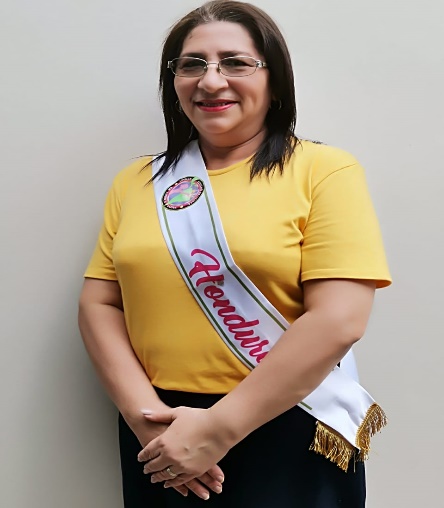 Sonia Margarita Amaya Vice Presidenta ContinentalEl año 2020 fue un año diferente y difícil ya que enfrentamos una pandemia donde sufrimos el distanciamiento de nuestros familiares y amigos incluso la muerte de uno de ellos pero también aprendimos a afrontar retos inimaginables con el uso de la tecnología y nos adaptamos a una nueva realidad La Unión Femenil Bautista Misionera de Honduras agradecidas con Dios por su respaldo todo este tiempo.ACTIVIDADES  REALIZADAS1 La UFEBAMH estuvo en cadena de Oración por la Pandemia del COVID19 Haciendo un ayuno cada fin de mes.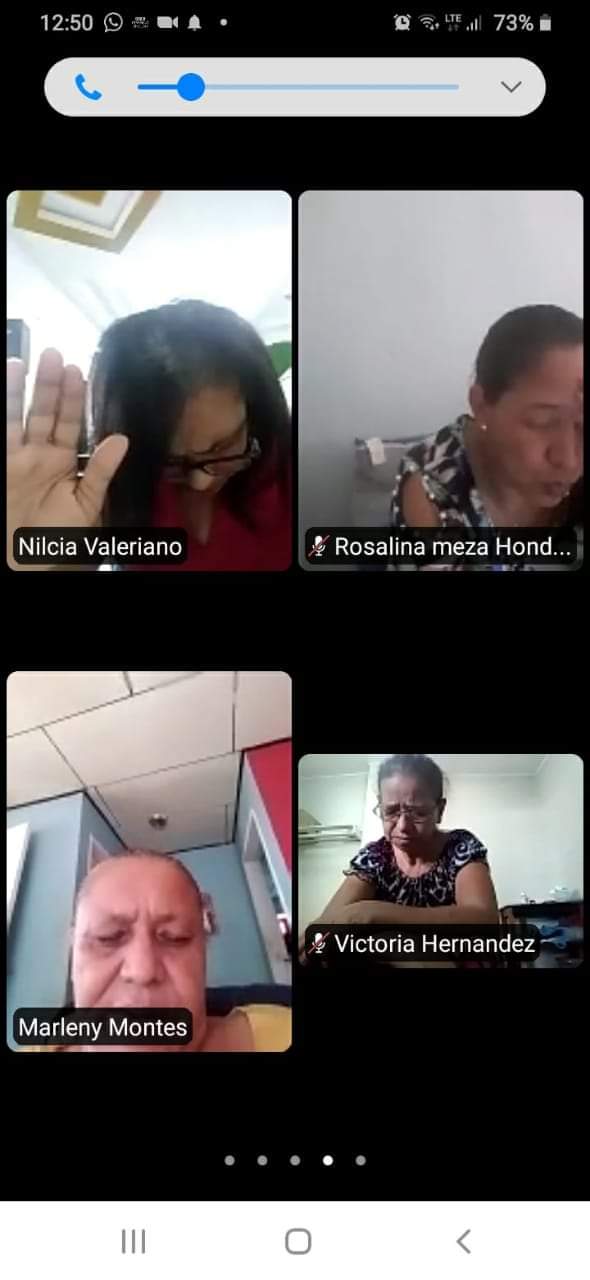 2 Durante la Pandemia se entregaron insumos de Bioseguridad como mascarillas, jabón líquido, gel a mujeres de escasos recursos.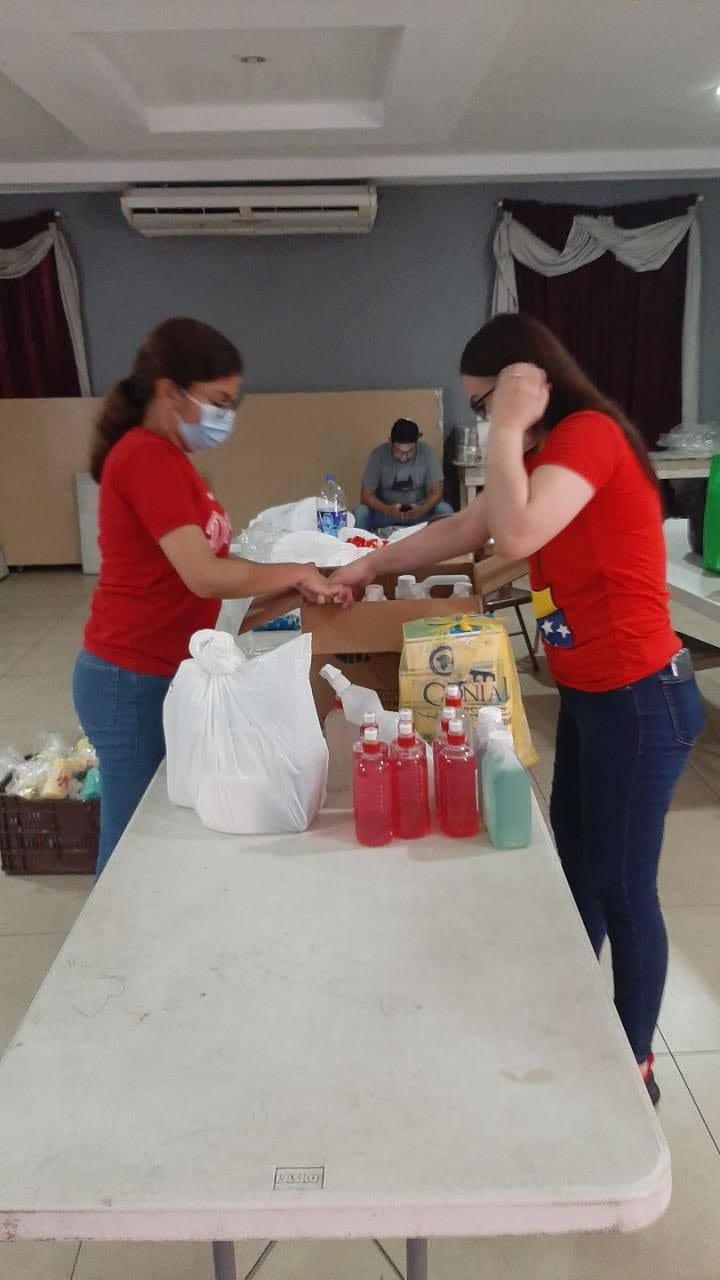 3 Preparación de alimentos para Familias con COVID 19.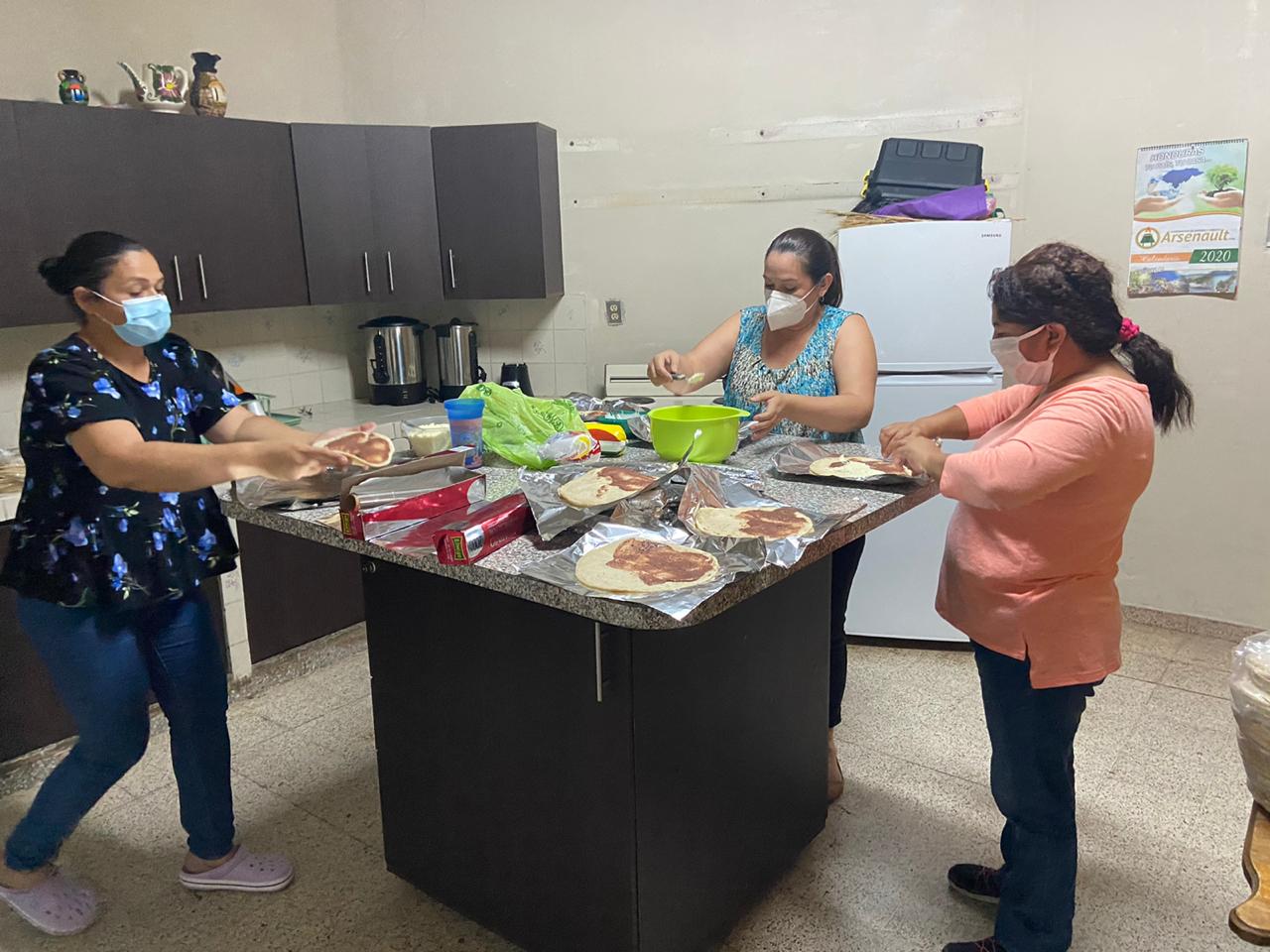 4 Paso de dos Tormentas Tropicales ETA, IOTA Dejaron ruinas catastróficas la UFEBAMH desarrollo algunas actividades como llevar alimentos, ropa, zapatos etc. a los albergues.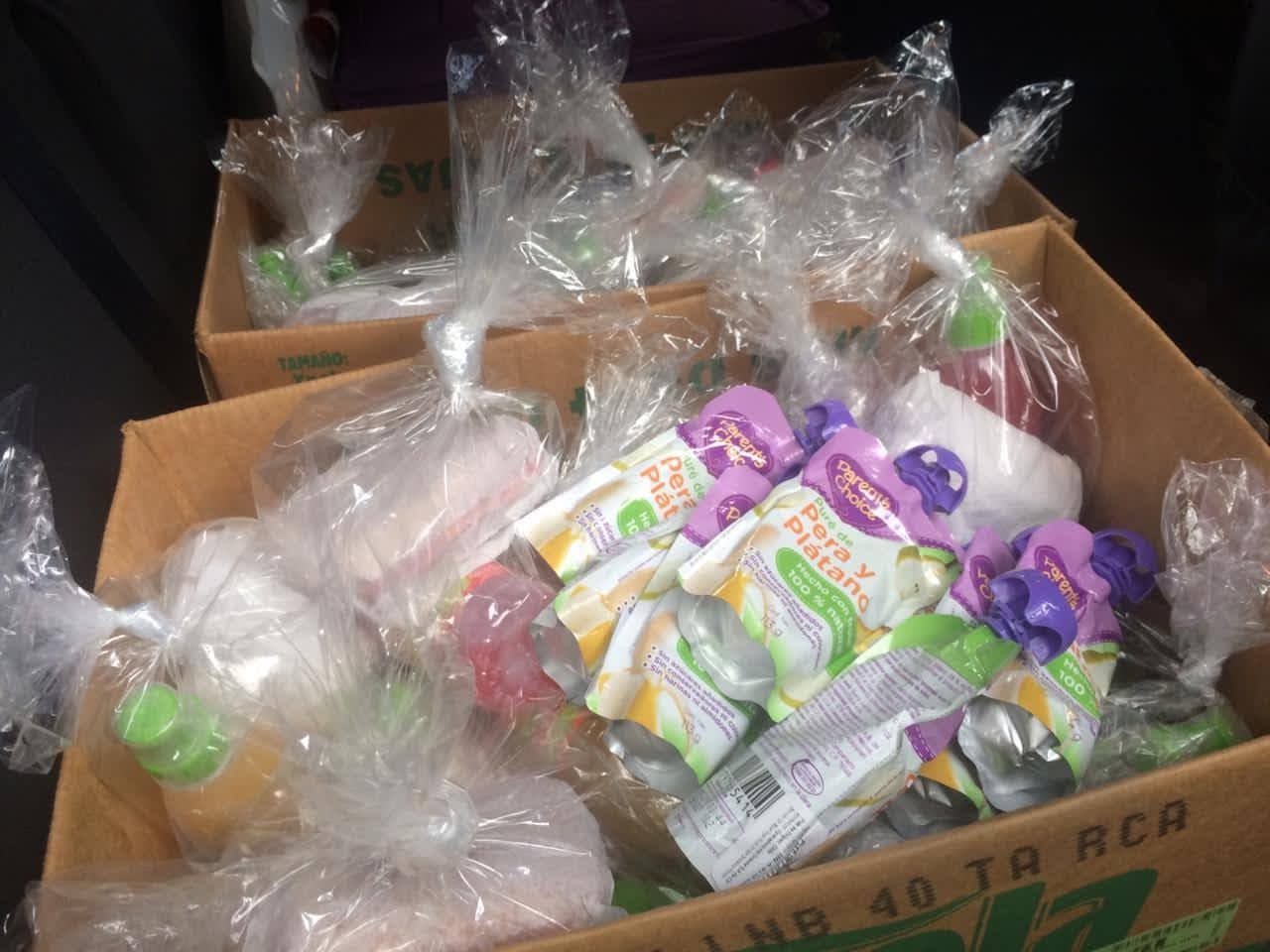 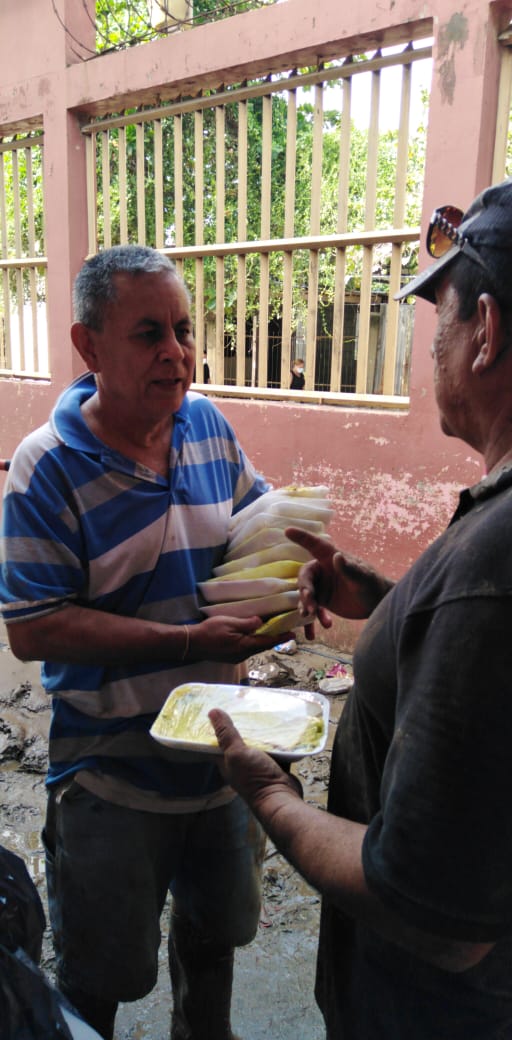 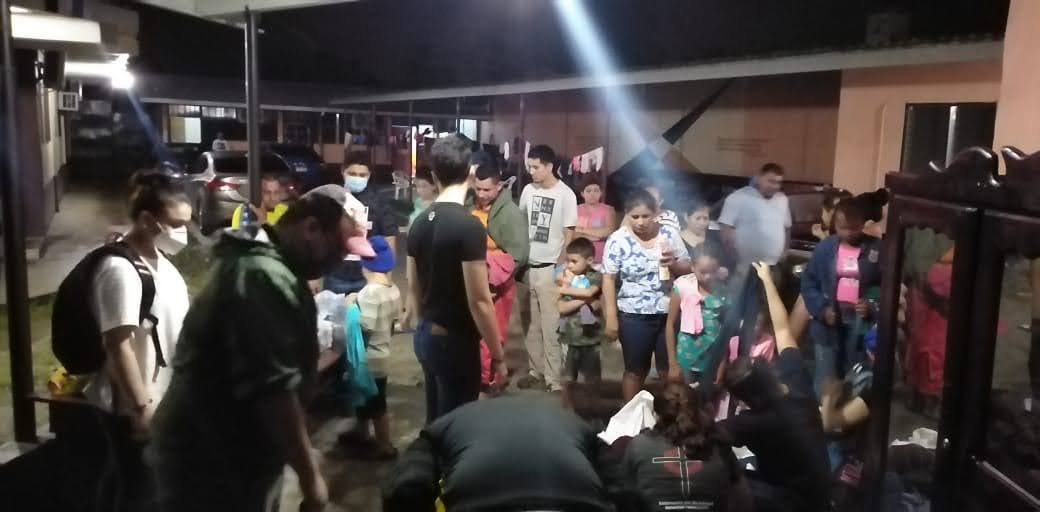 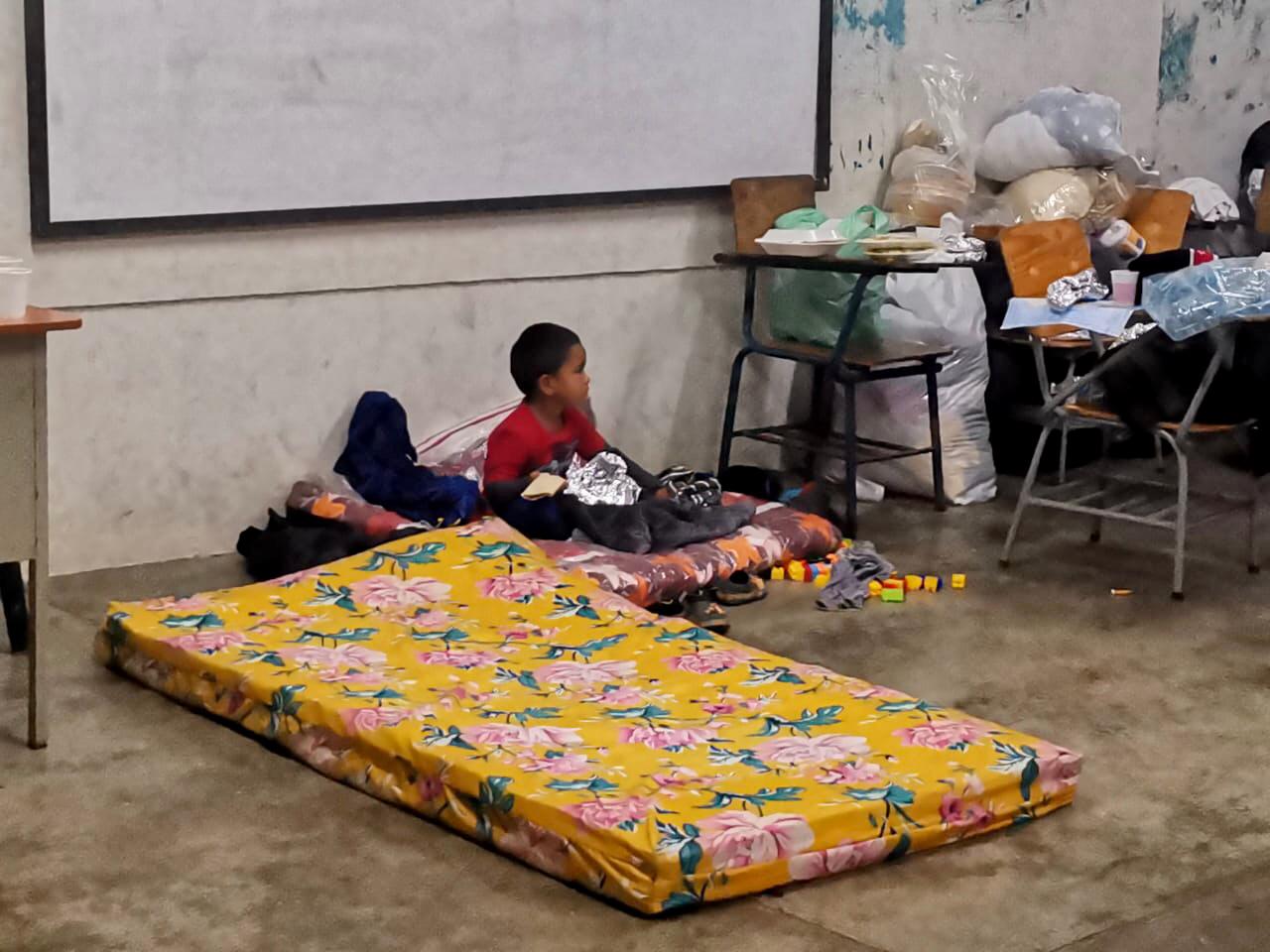 5 Celebración del día Mundial de Oración a través de aplicación zoom.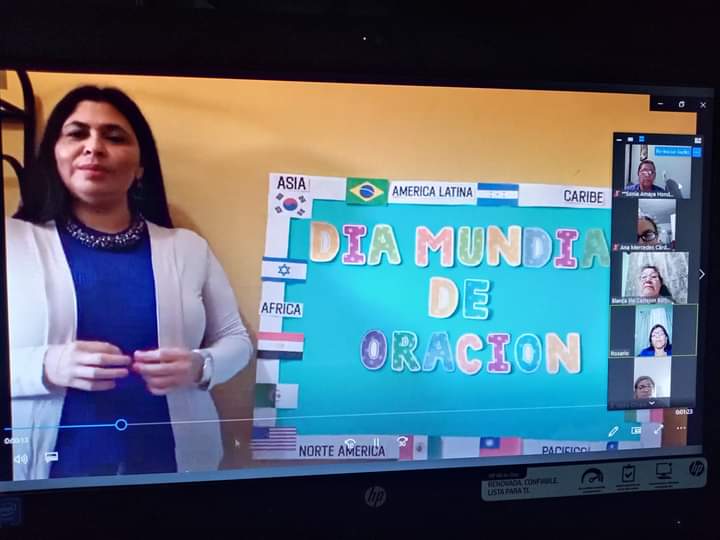 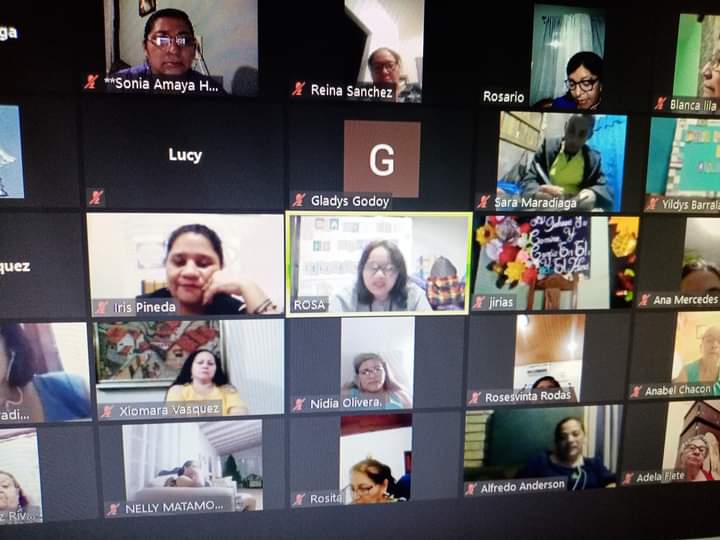 ACTIVIDADES ENERO 20216 Proyecto Becas Pedrito Llegando a la Etnia Tolupan en la Montaña de la Flor F.M Honduras. Agradecidas con Dios por el apoyo económico como ayuda alimentaria de UFBAL  y ser parte de este proyecto.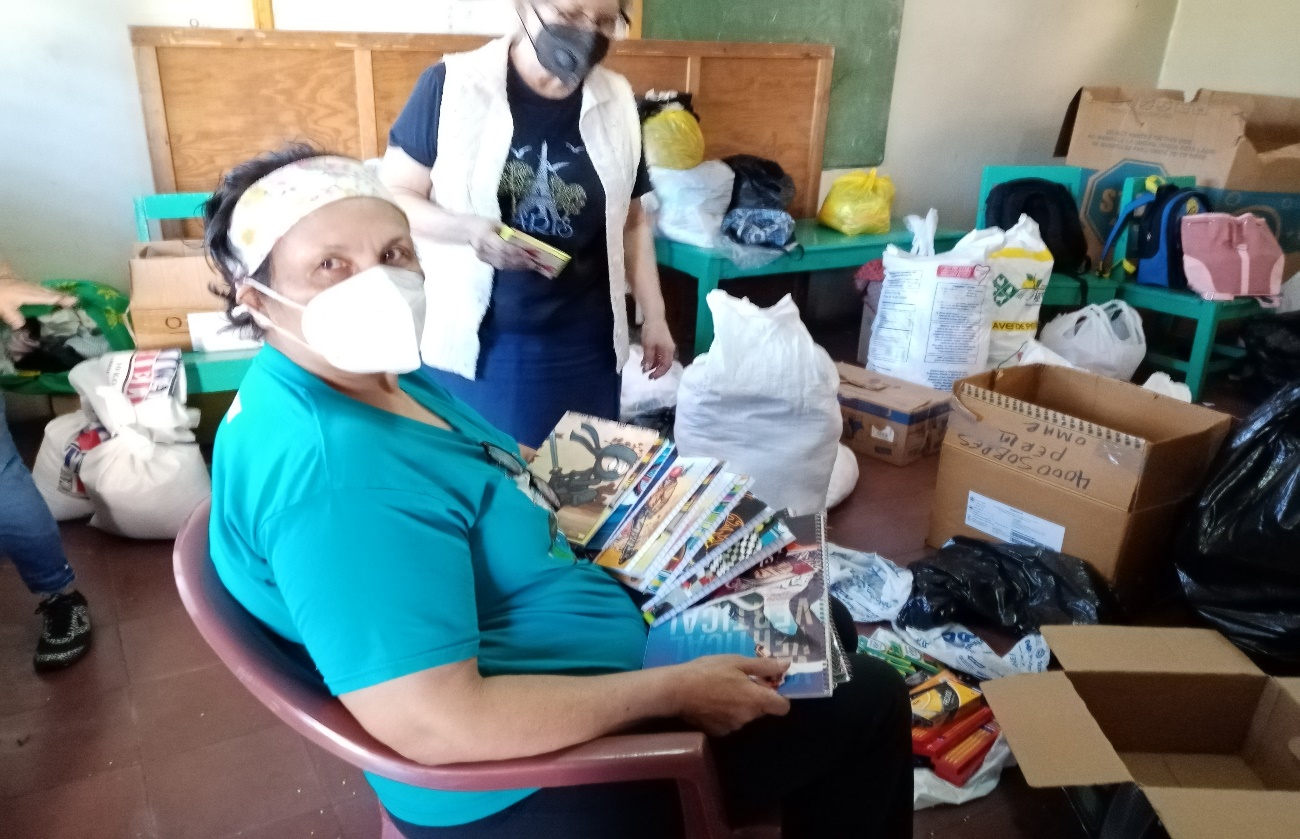 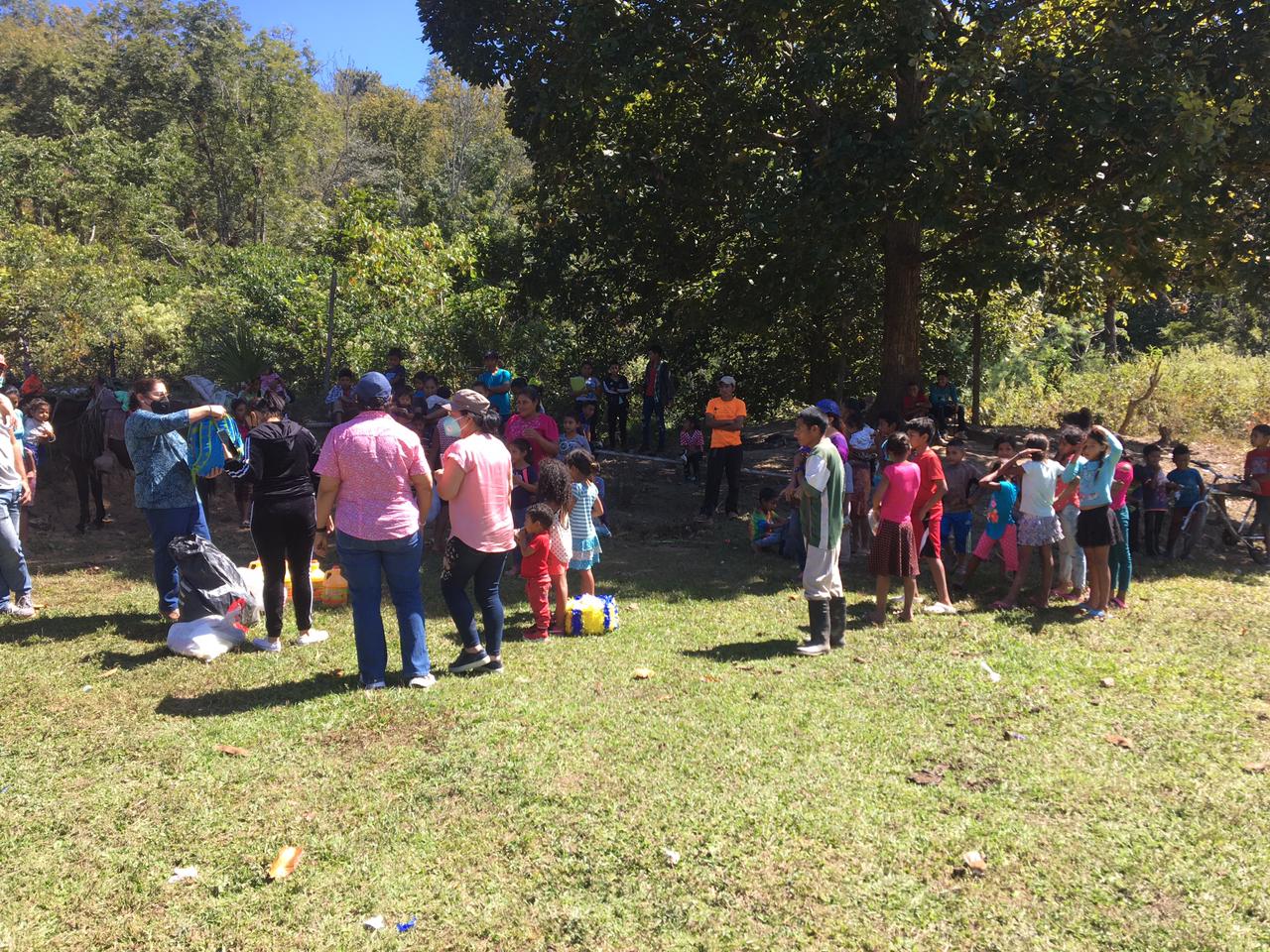 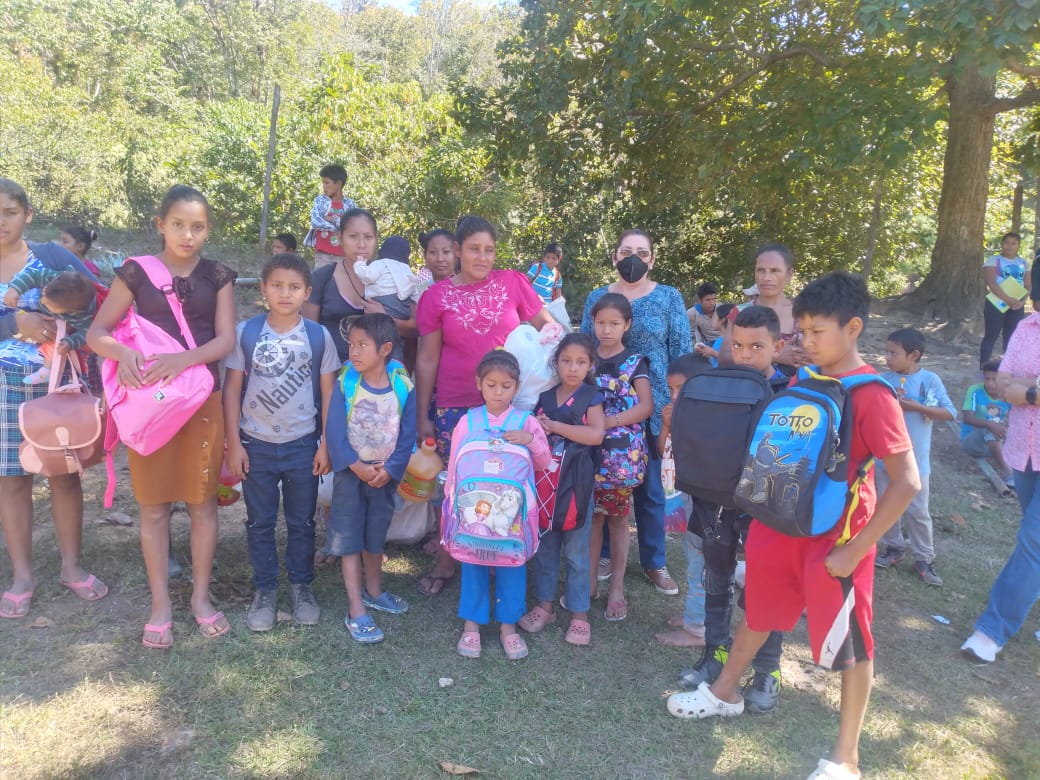 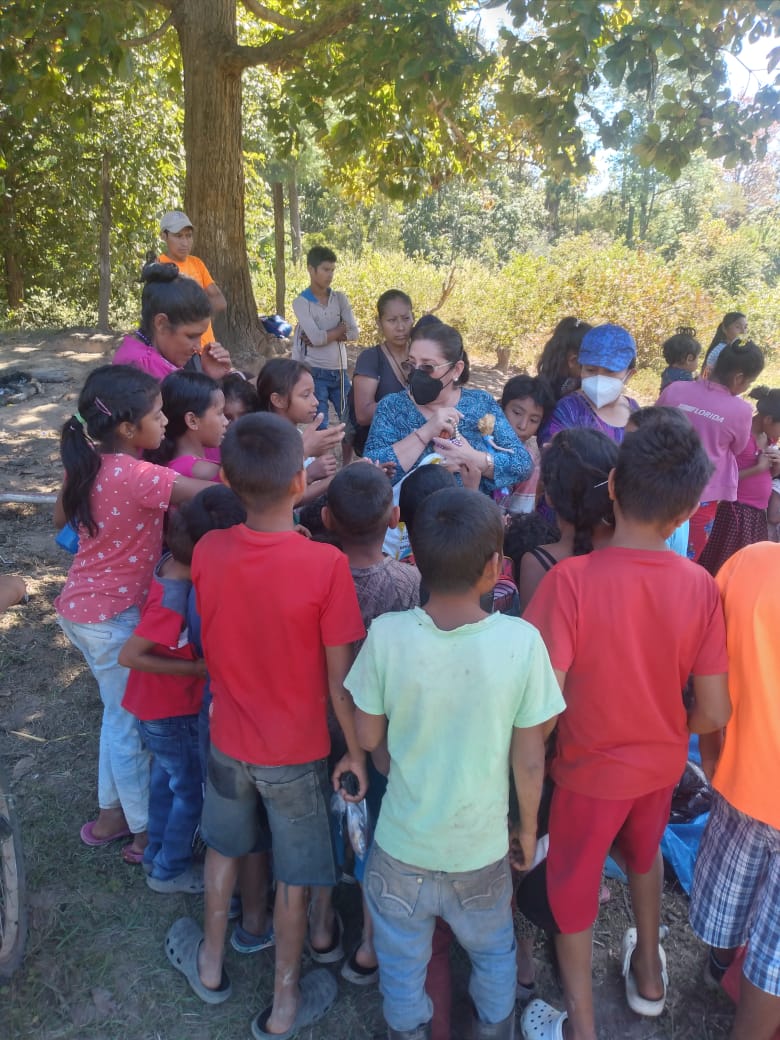 